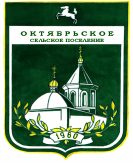 МУНИЦИПАЛЬНОЕ ОБРАЗОВАНИЕ  «ОКТЯБРЬСКОЕ СЕЛЬСКОЕ ПОСЕЛЕНИЕ»АДМИНИСТРАЦИЯ ОКТЯБРЬСКОГО СЕЛЬСКОГО ПОСЕЛЕНИЯПОСТАНОВЛЕНИЕ09.07.2018 г.                                                                                                     № 42с. Октябрьское«О внесении изменений в постановление Администрации Октябрьского сельского поселения от 28 декабря 2015 года № 89  «Об утверждении Административного  регламента предоставления  муниципальной услуги «Рассмотрение заявления о перераспределении земель и (или) земельных участков, находящихся в государственной или муниципальной собственности, и земельных участков, находящихся в частной собственности»В целях приведения нормативного правового акта в соответствие с законодательствомПОСТАНОВЛЯЮ:	1. В постановление Администрации Октябрьского сельского поселения от 28 декабря 2015 года № 89  «Об утверждении Административного  регламента предоставления  муниципальной услуги «Рассмотрение заявления о перераспределении земель и (или) земельных участков, находящихся в государственной или муниципальной собственности, и земельных участков, находящихся в частной собственности», внести следующие изменения:	1) пункт 26  изложить в следующей редакции:			«26. Срок предоставления муниципальной услуги не может превышать 30 календарных дней со дня обращения заявителя до выдачи результата муниципальной услуги с учетом необходимости обращения в организации, участвующие в предоставлении муниципальной услуги, за исключением случаев, предусмотренных абзацем вторым настоящего пункта.При рассмотрении заявлений о перераспределении земельных участков, в случае, если схема расположения земельного участка, в соответствии с которой предстоит образовать земельный участок, подлежит согласованию в соответствии со статьей 3.5 Федерального закона от 25 октября 2001 года № 137-ФЗ «О введении в действие Земельного кодекса Российской Федерации», срок, предусмотренный абзацем  первым настоящего пункта, может быть продлен не более чем до сорока пяти дней со дня поступления заявления о перераспределении земельного участка.».2) пункт 97  изложить в следующей редакции:«97. Специалист, ответственный за подготовку документов, в сроки, установленные пунктом 26 Административного регламента: а) оценивает полноту представленных документов и достоверность сведений, содержащихся в них;б) проверяет, при поступлении с заявлением схемы расположения земельного участка, наличие поступившей ранее от другого заявителя схемы расположения земельного участка на данное месторасположение с целью выявления полного или частичного совпадения местоположения испрашиваемого участка;в) подготавливает проект решения о продлении срока рассмотрения заявления о перераспределении земельного участка в случаях, указанных в  указанных в пункте 8.1 статьи 39.29 Земельного кодекса Российской Федерации;г) при выявлении наличия совпадения местоположения участка с ранее предоставленной схемой, готовит проект постановления об отказе в заключении соглашения; д) подготавливает проект решения об отказе в предварительном согласовании предоставления земельного участка при наличии хотя бы одного из оснований, указанных в пункте 35 административного регламента;е) подготавливает проект письма о согласии на заключение соглашения о перераспределении земельных участков в соответствии с утвержденным проектом межевания территории;ж) подготавливает проект постановления об утверждении схемы расположения земельного участка.».3) пункт 100  изложить в следующей редакции:         «100. Общая продолжительность административной процедуры не должна превышать 30 дней со дня регистрации заявления, за исключением случая, указанного в абзаце втором пункта 26 Административного регламента.».4) пункт 103  изложить в следующей редакции:	«103. Выдача результата предоставления муниципальной услуги, уведомления о продлении срока рассмотрения заявления, осуществляется способом, указанным заявителем при подаче заявления и необходимых документов на получение муниципальной услуги, в том числе:- при личном обращении в Администрацию Октябрьского сельского поселения;- посредством почтового отправления на адрес заявителя, указанный в заявлении».2.Опубликовать настоящее постановление в Информационном бюллетене Октябрьского сельского поселения и разместить на официальном сайте муниципального образования «Октябрьское сельское поселение» в сети Интернет (http://www.oktsp.tomskinvest.ru).3. Настоящее постановление вступает в силу со дня его официального опубликования.Врио Главы поселения                                                                                       Е.С. Алиферова